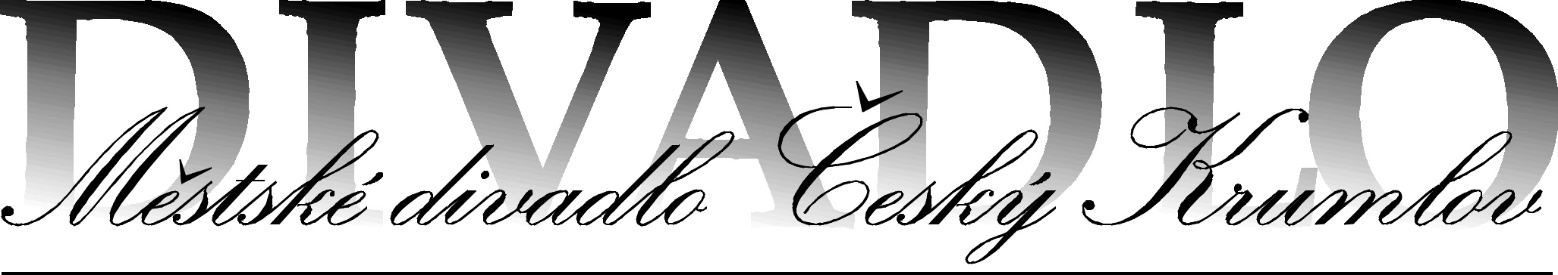 V Českém Krumlově, 26.10.2022Věc: 		Objednávka č.   5 /2022Vyřizuje:         Marta DlouháKontakty: 	mobil:					e-mail: Údaje o dodavateli:Firma:Agentura promotion v.o.s.Adresa:Ant. Dvořáka 569, 511 01 TurnovZastoupená:Roman KošekIČ:25296442DIČ:CZ25296442Bankovní spoj.:Kontaktní osoba:Petr Hanušmobil:e-mail:Text objednávkyObjednáváme u Vás: Tisk reklamních materiálův rámci realizace projektu: Klášterní muzeum – Kláštery Český KrumlovObjednáváme u Vás: Tisk reklamních materiálův rámci realizace projektu: Klášterní muzeum – Kláštery Český KrumlovObjednáváme u Vás: Tisk reklamních materiálův rámci realizace projektu: Klášterní muzeum – Kláštery Český KrumlovObjednáváme u Vás: Tisk reklamních materiálův rámci realizace projektu: Klášterní muzeum – Kláštery Český KrumlovText objednávkyNázev programuNárodní program podpory cestovního ruchu v regionechNárodní program podpory cestovního ruchu v regionechNárodní program podpory cestovního ruchu v regionechText objednávkyPodprogramRozvoj základní a doprovodné infrastruktury cestovního ruchuRozvoj základní a doprovodné infrastruktury cestovního ruchuRozvoj základní a doprovodné infrastruktury cestovního ruchuText objednávkyVýzva1/2022/117D721001/2022/117D721001/2022/117D72100Text objednávkyID číslo projektu117D721002056117D721002056117D721002056Specifikace předmětu dodávkyTisk reklamních materiálů v období 4/2023 až 9/2023 pro Klášterní muzeumTisk reklamních materiálů v období 4/2023 až 9/2023 pro Klášterní muzeumTisk reklamních materiálů v období 4/2023 až 9/2023 pro Klášterní muzeumTisk reklamních materiálů v období 4/2023 až 9/2023 pro Klášterní muzeumMísto plněníKláštery Český Krumlov – Klášterní muzeum, Klášterní č.p. 50Kláštery Český Krumlov – Klášterní muzeum, Klášterní č.p. 50Kláštery Český Krumlov – Klášterní muzeum, Klášterní č.p. 50Kláštery Český Krumlov – Klášterní muzeum, Klášterní č.p. 50Termín plněníZahájení prací: 10.01.2023Zahájení prací: 10.01.2023Zahájení prací: 10.01.2023Dokončení prací: 30.09..2023Cenabez DPH: 70.000,-kčbez DPH: 70.000,-kčbez DPH: 70.000,-kčvč. DPH: 84.700,-kčZa objednatele:Jan Vozábalředitel Městského divadla Č.Krumlov o.p.sV Českém Krumlově dne …………….. 2022Za objednatele:Jan Vozábalředitel Městského divadla Č.Krumlov o.p.sV Českém Krumlově dne …………….. 2022Za objednatele:Jan Vozábalředitel Městského divadla Č.Krumlov o.p.sV Českém Krumlově dne …………….. 2022Za zhotovitele:V ……………… dne …………..  2022Za zhotovitele:V ……………… dne …………..  2022